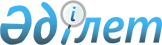 О внесении изменений и дополнений в приказ Председателя Агентства Республики Казахстан по делам государственной службы от 24 ноября 1999 года N А-202 "Об утверждении Правил проведения конкурса на занятие вакантной административной государственной должности"
					
			Утративший силу
			
			
		
					Приказ Председателя Агентства Республики Казахстан по делам государственной службы от 21 июня 2005 года № 02-01-02/80. Зарегистрирован в Министерстве юстиции Республики Казахстан 27 июня 2005 года № 3694. Утратил силу приказом Председателя Агентства РК по делам государственной службы от 19 марта 2013 года № 06-7/32

      Сноска. Утратил силу приказом Председателя Агентства РК по делам государственной службы от 19.03.2013 № 06-7/32 (вводится в действие со дня первого официального опубликования, но не ранее 26 марта 2013 года).      Во исполнение Указа  Президента Республики Казахстан от 14 апреля 2005 года N 1550 "О мерах по усилению борьбы с коррупцией, укреплению дисциплины и порядка в деятельности государственных органов и должностных лиц", ПРИКАЗЫВАЮ: 

      1. Внести в приказ  Председателя Агентства Республики Казахстан по делам государственной службы от 24 ноября 1999 года N А-202 "Об утверждении Правил проведения конкурса на занятие вакантной административной государственной должности" (зарегистрирован в Реестре государственной регистрации нормативных правовых актов Республики Казахстан за N 986; (внесены изменения и дополнения приказами Председателя Агентства Республики Казахстан по делам государственной службы от 18 января 2000 года N 02-1-7/3 - зарегистрирован за N 1043 ; от 25 февраля 2000 года N 02-1-7/16 - зарегистрирован за N 1066 ; от 16 июня 2000 года N 02-1-7/60 - зарегистрирован за N 1173 ; от 3 ноября 2000 года N 02-1-7/154 - зарегистрирован за N 1281 ; от 6 июня 2001 года N 02-2-4/98 - зарегистрирован за N 1544 , опубликован в газете "Казахстанская правда" от 23 июня 2001 года N 149-150; от 10 апреля 2003 года N 02-01-02/44 - зарегистрирован за N 2268 , опубликован в газетах "Егемен Қазақстан" от N 23 мая 2003 года N 123-124, "Казахстанская правда" от 23 мая 2003 года N 150-151) следующие изменения и дополнения: 

      в Правилах проведения конкурса на занятие вакантной административной государственной должности, утвержденных указанным приказом: 

      пункт 22 изложить в следующей редакции: 

      "22. В состав конкурсной комиссии, утверждаемый руководителем соответствующего государственного органа включаются руководители различных подразделений государственного органа, а также иные лица по решению руководителя государственного органа."; 

      дополнить пунктом 23-2 следующего содержания: 

      "23-2. Конкурсная комиссия утверждает перечень вопросов для каждой объявленной вакантной административной государственной должности, задаваемых в обязательном порядке и в равном объеме кандидатам, претендующим на одну и ту же должность."; 

      пункт 42-1 дополнить абзацем следующего содержания: 

      "Для обеспечения полноты составления протокола конкурсная комиссия и кандидат могут использовать технические средства записи. При этом использование технических средств записи не должно мешать нормальному ходу заседания конкурсной комиссии. В протоколе должна производиться отметка о применении этих средств."; 

      дополнить пунктом 52-1 следующего содержания: 

      "52-1. Решение конкурсной комиссии и списки кандидатов, получивших положительное заключение конкурсной комиссии, вывешиваются на информационных стендах государственных органов в местах, доступных для всеобщего обозрения в течение 7 рабочих дней после проведения конкурса."; 

      в пункте 56: 

      слова "может предложить" заменить словом "предлагает"; 

      слова "полностью или частично" исключить; 

      в Приложении 2 к указанному приказу: 

      пункт 7 изложить в следующей редакции: 

      "7. Являетесь ли Вы близким родственником (родителем, сыном, дочерью, усыновителем, усыновленным, полнородным и неполнородным братом или сестрой, дедушкой, бабушкой, внуком,  супругом или супругой) государственного служащего, занимающего должность: 

      1) находящуюся в непосредственной подчиненности должности, на которую Вы претендуете; 

      2) в непосредственной подчиненности к которой находится должность, на которую Вы претендуете ________________________". 

      2. Настоящий приказ вводится в действие со дня официального опубликования.       Председатель 
					© 2012. РГП на ПХВ «Институт законодательства и правовой информации Республики Казахстан» Министерства юстиции Республики Казахстан
				